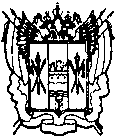 администрациЯ Цимлянского районаРостовской областиПОСТАНОВЛЕНИЕ22.11.2017	                                 № 	723	                                     г.  ЦимлянскО внесении изменений в постановление  Администрации Цимлянского района от 01.06.2017 № 337 «Об утверждении списков граждан, имеющих трех и более несовершеннолетних детей, в целях бесплатного предоставления земельных участков в собственность для индивидуального жилищного строительства и ведения личного подсобного хозяйства или создания крестьянского (фермерского) хозяйства»	На основании заявлений Васюхневич Аллы Викторовны, Устюжанцевой Инны Александровны, в соответствии с Земельным кодексом Российской Федерации, Областным законом от 22.07.2003 № 19-ЗС «О регулировании земельных отношений в Ростовской области», ПОСТАНОВЛЯЮ:1. Внести в постановление Администрации Цимлянского района от 01.06.2017 № 337 «Об утверждении списков граждан, имеющих трех и более несовершеннолетних детей, в целях бесплатного предоставления земельных участков в собственность для индивидуального жилищного строительства и ведения личного подсобного хозяйства или создания крестьянского (фермерского) хозяйства» следующие изменения:	1.1. В приложении № 7 дополнить список граждан, имеющих трех и более несовершеннолетних детей, в целях бесплатного предоставления земельных участков в собственность для ведения личного подсобного хозяйства, включив:	- Васюхневич Аллу Викторовну по Калининскому сельскому поселению;	- Устюжанцеву Инну Александровну по Лозновскому сельскому поселению, согласно приложению.2. Контроль за выполнением постановления возложить на заместителя Главы Администрации Цимлянского района по строительству, ЖКХ и архитектуре Репина Ю.Ф.Исполняющий обязанности Глава Цимлянского района			         		 	А.И. ВысочинПостановление  вноситотдел имущественных иземельных отношенийЦимлянского района	Приложение к постановлениюАдминистрацииЦимлянского районаот 22.11.2017 г. № 723Список граждан, имеющих трех и более несовершеннолетних детей, в целях бесплатного предоставления земельных участков в собственность для ведения личного подсобного хозяйства или создания крестьянского (фермерского) хозяйства по муниципальному образованию «Цимлянский район»Верно: управляющий делами							Н.Н. Бурунина№ п/пФамилия, инициалы заявителяДата постановки на учетПоселение, на территории  которого проживает гражданинI для ведения личного подсобного хозяйстваI для ведения личного подсобного хозяйстваI для ведения личного подсобного хозяйстваI для ведения личного подсобного хозяйства3Васюхневич Алла Викторовна22.11.2017Калининское сельское поселение4Устюжанцева Инна Александровна22.11.2017Лозновское сельское поселение